ПОСТАНОВЛЕНИЕ                                                                       JААКАН № 40  « 29 » октября 2018 г.                                                                                с. Кош-Агач« Об утверждении муниципальной программы «Формирование современной городской среды на территории муниципального образования «Кош-Агачское сельское поселение» на 2019-2022 годы»         В соответствии с Жилищным кодексом Российской Федерации, Федеральным законом от 06.10.2003г. № 131-ФЗ «Об общих принципах организации местного самоуправления в Российской Федерации», постановлением Правительства Российской Федерации от 10.02.2017г. №169 «Об утверждении Правил предоставления субсидий из федерального бюджета бюджетам субъектов Российской Федерации и муниципальных программ формирования современной городской среды», руководствуясь Уставом МО «Кош-Агачское сельское поселение» Кош-Агачского района Республики Алтай, в целях повышения уровня благоустройства и улучшения качества жизни и безопасности населения села и создания комфортной и эстетической территории жизнедеятельности в рамках реализации муниципальной программы «Формирование современной городской среды на территорииМО «Кош-Агачское сельское поселение» на 2019-2022 годы,ПОСТАНОВЛЯЮ:Утвердить муниципальную программу «Формирование современной городской среды на территории муниципального образования «Кош-Агачское сельское поселение» (Приложение №1).Опубликовать настоящее постановление на официальном сайте МО «Кош-Агачское сельское поселение»Контроль над исполнением настоящего постановления возложить на директора МКУ «КСЦ с. Кош-Агач» Р.А МурзагалиеваГлава администрацииМО «Кош-Агачское сельское поселение»            _________ Д.Б КыдырбаевРЕСПУБЛИКА АЛТАЙАДМИНИСТРАЦИЯМУНИЦИПАЛЬНОГООБРАЗОВАНИЯ«СЕЛО КОШ-АГАЧ»649780 с. Кош-Агачул. Пограничная, 13тел/факс:8 (388-42) 22-1-60e-mail:moselokoshagach@mail.ru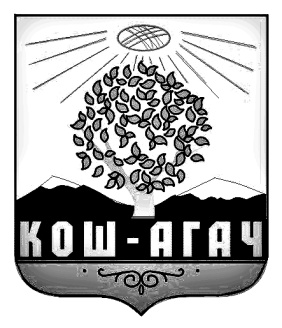 АЛТАЙ РЕСПУБЛИКАМУНИЦИПАЛ ТÖЗÖЛМÖЗИ«КОШ-АГАШ JУРТЫН» АДМИНИСТРАЦИЯЗЫ649780 Кош-Агаш j.Пограничный ором,13тел/факс:8 (388-42) 22-1-60e-mail: moselokoshagach@mail.ru